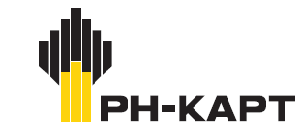 РАБОТА ОПЕРАТОРА С АВТОНОМНЫМ ТЕРМИНАЛОМ ПРИ ОПЛАТЕ ТОПЛИВНОЙ КАРТОЙТелефон техподдержки терминалов 8-800-200-73-73МОСКВА 2021ОПИСАНИЕ ПРИНИМАЕМЫХ ТОПЛИВНЫХ КАРТТОПЛИВНАЯ КАРТА РОСНЕФТЬВНЕШНИЙ ВИД КАРТЫ РОСНЕФТЬЭмитент – ООО «РН-Карт». Идентификационный номер топливной карты (PAN) имеет длину 16(шестнадцать) цифр, проэмбоссирован на лицевой стороне топливной карты.Идентификационный номер Эмитента (IIN): 782601, первые 6 (шесть) цифр номера топливной карты. Внешний вид лицевой и оборотной стороны топливной карты РОСНЕФТЬ представлен на (Рис. 1- Рис. 2).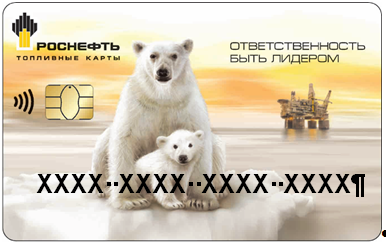 Рис. 1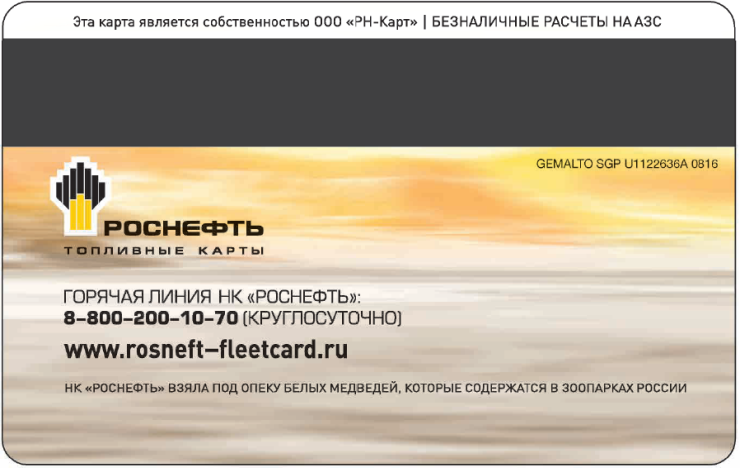 Рис. 2ОБЩИЕ СВЕДЕНИЯ О ТОПЛИВНЫХ КАРТАХ РОСНЕФТЬТопливная карта имеет встроенный чип с контактным и бесконтактным интерфейсами, а также магнитную полосу. Обслуживание топливной Карты на терминале производится, как через контактный интерфейс путем вставки топливной карты чипом вперед в картоприемник (картридер) терминала, так и через бесконтактный - прикладыванием топливной карты к активной зоне (дисплей терминала). Обслуживание через бесконтактный интерфейс является наиболее предпочтительным, так как считывание информации с топливной карты производится быстрее, а также не производится механический контакт топливной карты с терминалом. Магнитная полоса при обслуживании  топливной карты в настоящий момент не задействуется (исключение карты только с магнитной полосой).Топливная карта защищена PIN – кодом, состоящим из 4 цифр.ПРИМЕЧАНИЕ. Для ввода PIN-кода предоставляется 3 попытки. При утере PIN-кода он может быть восстановлен при обращении в ООО «РН-Карт».По топливной карте может быть отпущено топливо и услуги, представленные на ТО.На топливную карту могут быть установлены разрешения на прием только конкретных видов топлива, групп сопутствующих товаров или услуг, а также суточные/месячные лимиты на выборку определенного количества товара или на определенную сумму денежных средств.Авторизация топливной карты производится только в Online режиме.ТОПЛИВНАЯ КАРТА РОСНЕФТЬ С МАГНИТНОЙ ПОЛОСОЙВНЕШНИЙ ВИД КАРТЫ РОСНЕФТЬ Эмитент – ООО «РН-Карт». Идентификационный номер топливной карты (PAN) имеет длину 16(шестнадцать) цифр, проэмбоссирован на лицевой стороне топливной карты. Идентификационный номер Эмитента (IIN): 782601, первые 6 (шесть) цифр номера топливной карты. Внешний вид лицевой и оборотной стороны топливной карты РОСНЕФТЬ  представлен на рисунках (Рис. 3).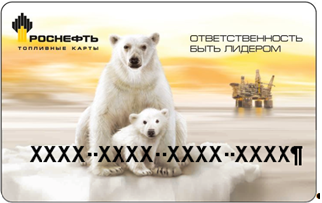 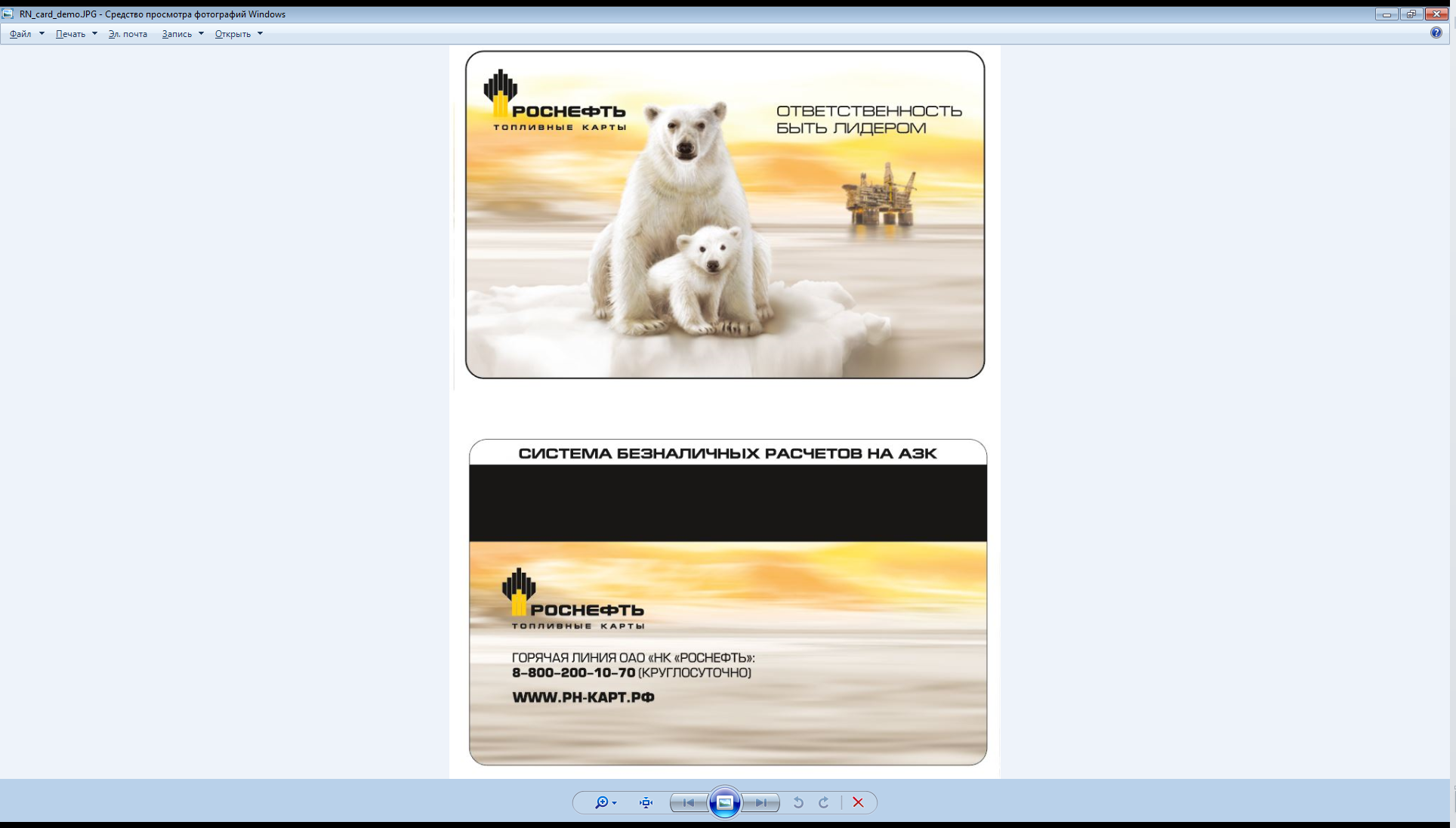 Рис. 3ОБЩИЕ СВЕДЕНИЯ О ТОПЛИВНЫХ КАРТАХ РОСНЕФТЬ С МАГНИТНОЙ ПОЛОСОЙТопливная карта НЕ имеет встроенный чип с контактным и бесконтактным интерфейсами, а имеет только магнитную полосу.Обслуживание топливной карты на терминале производится путем проведения карты магнитной полосой через ридер магнитных карт.Топливная карта защищена PIN – кодом, состоящим из 4 цифр.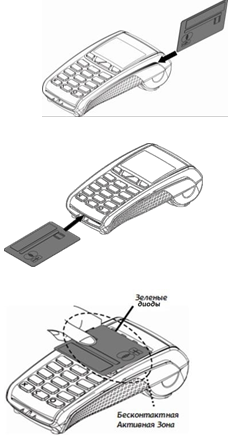 ПРИМЕЧАНИЕ. Для ввода PIN-кода предоставляется 3 попытки. При утере PIN-кода он может быть восстановлен при обращении в ООО «РН-Карт».По топливной карте может быть отпущено топливо и услуги, представленные на ТО.На топливную карту могут быть установлены разрешения на прием только конкретных видов топлива, групп сопутствующих товаров или услуг, а также суточные/месячные лимиты на выборку определенного количества товара или на определенную сумму денежных средств.По топливной карте одним чеком возможен отпуск как нефтепродуктов, так и услуг.ВИРТУАЛЬНАЯ И ВИРТУАЛИЗИРОВАННАЯ ТОПЛИВНАЯ КАРТА1.3.1. Внешний вид виртуальной топливной карты в мобильном приложенииЭмитент – ООО «РН-Карт».Идентификационный номер виртуальной и виртуализированнойкарты (PAN) имеет длину 19 (девятнадцатьцифр, отображаемых в мобильном приложении на экране смартфона клиента до символа «=».Идентификационный номер Эмитента (IIN) виртуальной карты: 782601, первые 6 (шесть) цифр номера.Идентификационный номер Эмитента (IIN) виртуализированной карты: 000782601, первые 9 (девять) цифр номера.Внешний вид виртуальной и виртуализированной карты РОСНЕФТЬ в мобильном приложении, на экране смартфона клиента, представлен на Рисунке № 4.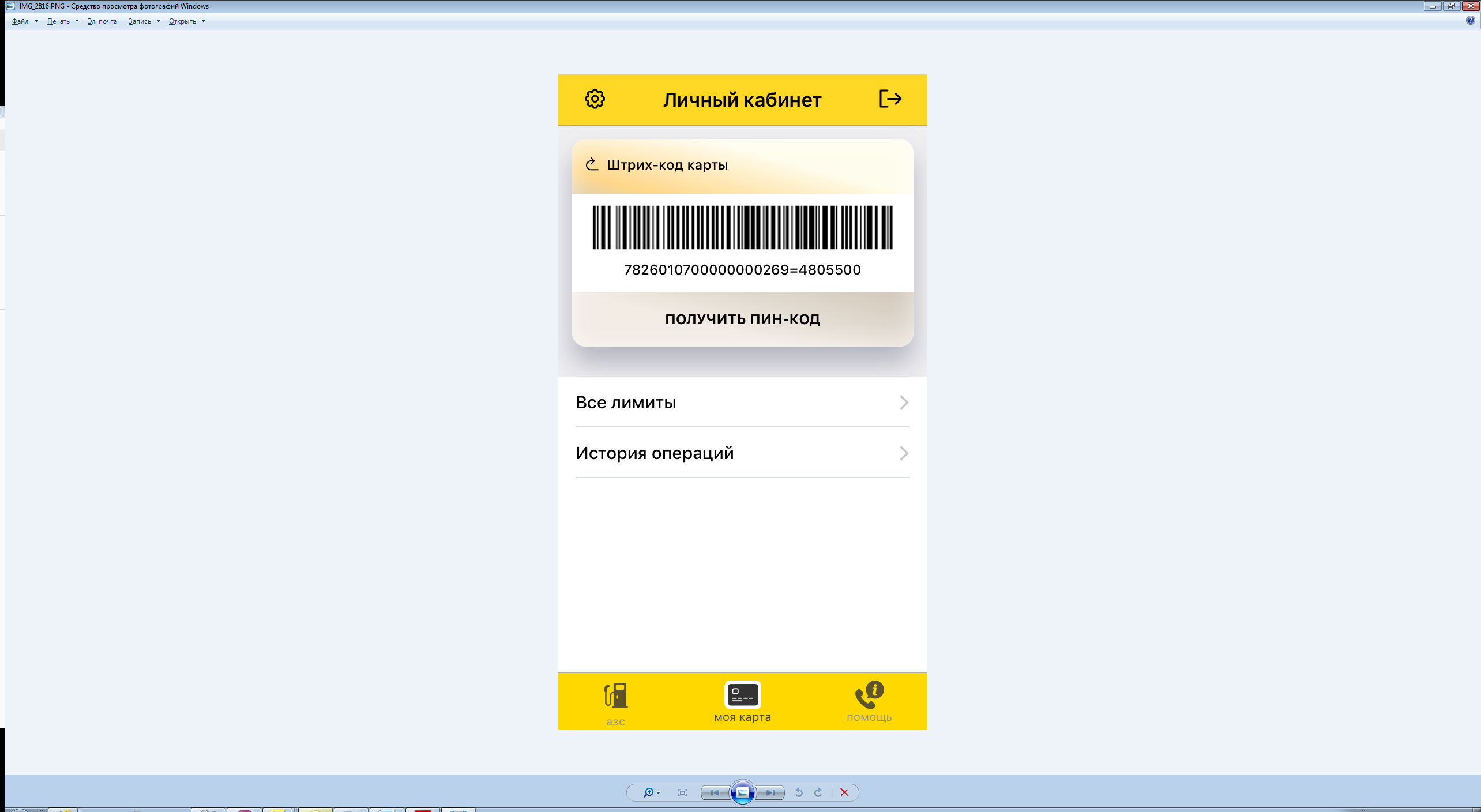 Рис.41.3.2.	ОБЩИЕ СВЕДЕНИЯ О ВИРТУАЛЬНЫХ и виртуализированных топливных КАРТАХВиртуальная и виртуализированная карта имеет идентификационный номер и штрих-код.Обслуживание виртуальной и виртуализированной карты на терминале производится путем считывания штрих-кода с экрана смартфона клиента сканером, подключенным к терминалу..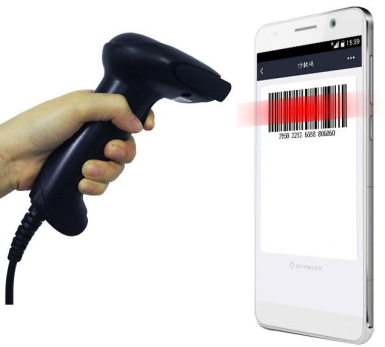 Виртуальная карта может быть защищена PIN – кодом, состоящим из 8 цифр. В этом случае PIN –код для каждой операции динамически генерируется в мобильном приложении.ПРИМЕЧАНИЕ: для ввода PIN-кода предоставляется 3 попытки, после которых виртуальная и виртуализированная карта блокируется.На виртуальную и виртуализированную карту могут быть установлены разрешения на прием только конкретных видов топлива или услуг, а также суточные/месячные лимиты на выборку определенного количества товара или на определенную сумму денежных средств.ОБОРУДОВАНИЕ ДЛЯ ПРИЕМА ТОПЛИВНЫХ КАРТ EMVВ данном разделе дается общее описание Терминала для организации приема Топливных карт. ОБЩЕЕ ОПИСАНИЕ ТЕРМИНАЛАВнешний вид Терминала представлен на (Рис. 5).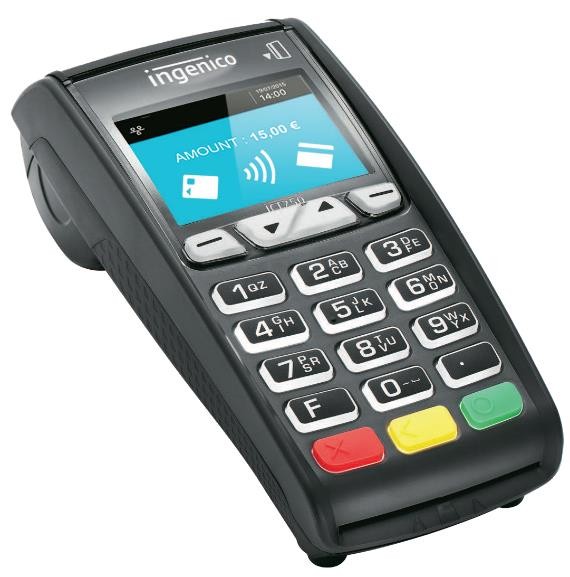 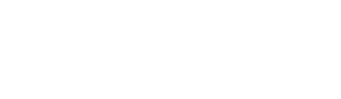 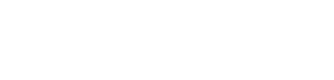 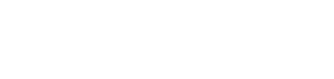 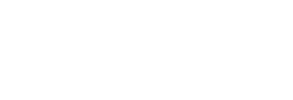 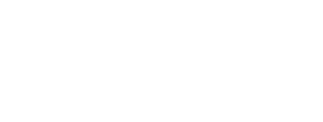 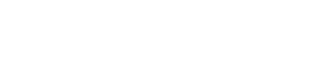 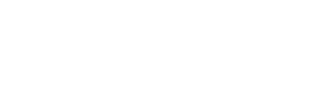 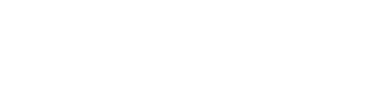 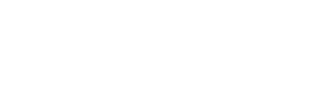 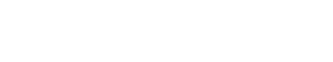 Рис. 5Терминал включается автоматически, сразу же подключения к питаниюДля перезагрузки терминала необходимо одновременно нажать ЖЕЛТУЮ клавишу и клавишу «.» (точка).ЗАМЕНА ЛЕНТЫ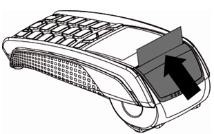 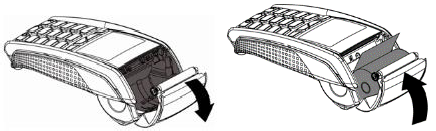 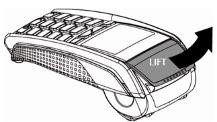 ЧТЕНИЕ ТОПЛИВНЫХ КАРТОБСЛУЖИВАНИЕ ТОПЛИВНЫХ КАРТВ данном разделе описываются действия Оператора при отпуске нефтепродуктов по Топливным картам.НАЧАЛО РАБОТЫОТКРЫТИЕ СМЕНЫДля выполнения платежных операций в приложении необходимо открыть смену.ПРИМЕЧАНИЕ. Если вход в приложение осуществляется после закрытия смены, процедура открытия смены запустится после авторизации оператора автоматически.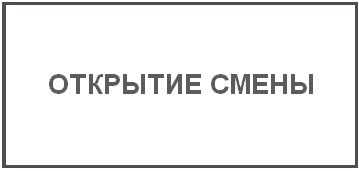 Для открытия смены необходимо нажать на Зеленую клавишу на терминале. Процедура Открытия смены выполняется для установки цен на товары в Терминале и дальнейшее их использование для расчетов стоимости в текущей смене.После нажатия на Зелёную клавишу Терминал спросит о необходимости редактирования цен. На экране отобразится список услуг:Выберите вид услуги и установите цену. Для мойки и шиномонтажа цена всегда указывается 1 руб. После установки цен на все услуги нажмите ЗЕЛЕНУЮ клавишу.Далее терминал предложит открыть смену. Для открытия смены нажмите ЗЕЛЕНУЮ клавишу.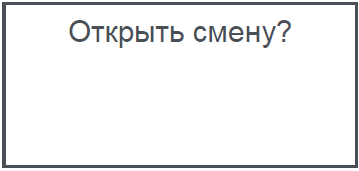 ВЫПОЛНЕНИЕ ОПЕРАЦИЙНа терминале в списке методов оплаты  выбрать пункт «0 – Топливная карта»:ОПЛАТА ЗАКАЗАСтандартная процедура оплаты позволяет произвести покупку топлива из списка на определенную сумму или определенное количество.Для проведения оплаты по топливной карте выберите вид оплаты «1 – Предоплата»:Выберите группу товаров «Услуги»:Выберите Вид услуги:Введите сумму в рублях. Для ввода дробной части нажмите клавишу «.» (точка):Подтвердите проведение оплаты Зеленой клавишей терминала. После данной операции терминал запросит предъявить карту:для чиповых карт используйте чиповый ридер;для бесконтактных карт PayPass приложите карту к терминалу;для карты только с магнитной полосой проведите карту через ридер магнитной полосы в терминале.для виртуальной и виртуализированной карты считайте сканером штрих-код с экрана смартфона клиента.ПРИМЕЧАНИЕ. В случае использования выносного пин-пада iPP220 бесконтактные карты считываются именно на нем.В случае запроса ПИН-кода введите ПИН-код. Примечание: для ввода PIN-кода предоставляется 3 попытки, после которых карта блокируется.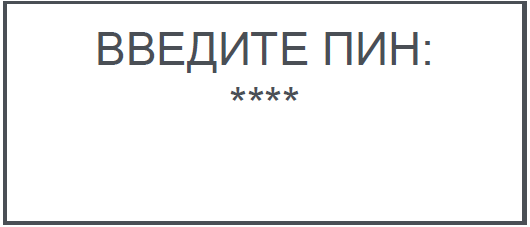 Терминал распечатывает чек с результатом операции. Отдайте чек Клиенту. ВАЖНО! Терминал работает по принципу ПРЕДОПЛАТЫ! Перед выполнением операции на кассе убедиться, что транзакция по терминалу прошла успешно (будет распечатано ДВА чека, если один чек – это чек ОТКАЗА)!Пример отказа в выполнении операции на терминале (Рис. 7).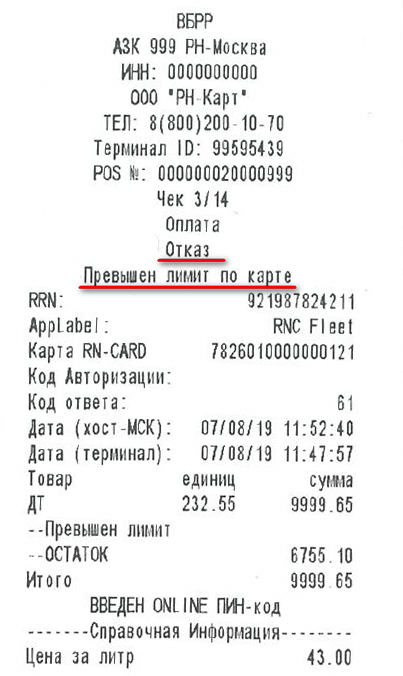 Рис. 7ОТМЕНА ЗАКАЗА И ЧАСТИЧНЫЙ ВОЗВРАТДля проведения полной отмены ранее отпущенного товара используется функционал «Отмена». Для операции «Отмена» топливная карта клиента не требуется:В меню «Топливная карта» выберите операцию «1- Отмена»:Введите номер чека оригинальной операции: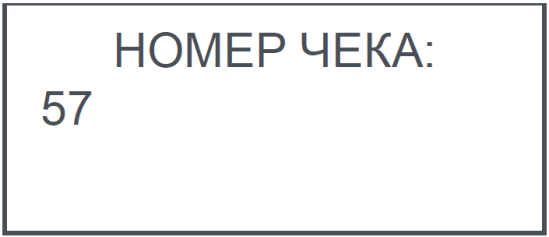 ВАЖНО! Номер чека находится в шапке чека оригинальной операции и имеет вид «хх/хх», необходимо вводить цифры после знака « / », например (Рис. 8).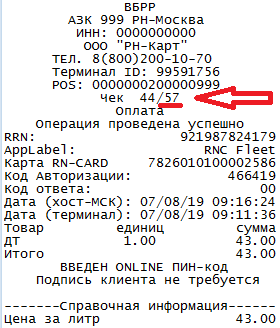 Рис. 8Для частичного возврата или в случае, когда смена на терминале уже закрыта, необходимо выбрать пункт «Возврат»  и ввести RRN оригинальной операции (Рис. 9):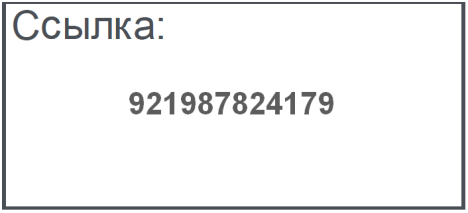 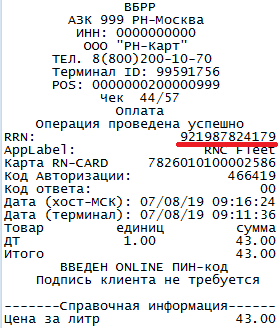 Рис. 9Для частичного возврата в случае, когда клиент с картой уехал, необходимо выбрать пункт «Отмена служебная», ввести RRN оригинальной операции, выбрать нужный вид топлива и ввести необходимый для возврата объемЕсли по оригинальной операции уже проводилась отмена (в т.ч. частичная) на экран выводится соответствующее сообщение.ВАЖНО! Если сумма оригинальной операции меньше введенной произвольной суммы, на чеке будет распечатана информация об Отказе проведения операции с сообщением «Некорректная сумма» (Рис 10).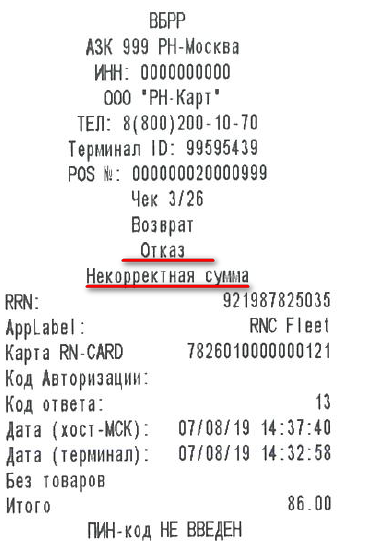 Рис. 10ВАЖНО! Если при проведении операции «ОТМЕНА» введено некорректное yнаименование услуги, на чеке будет распечатана информация об Отказе проведения операции с сообщением «Некорректная транзакция» (Рис. 11).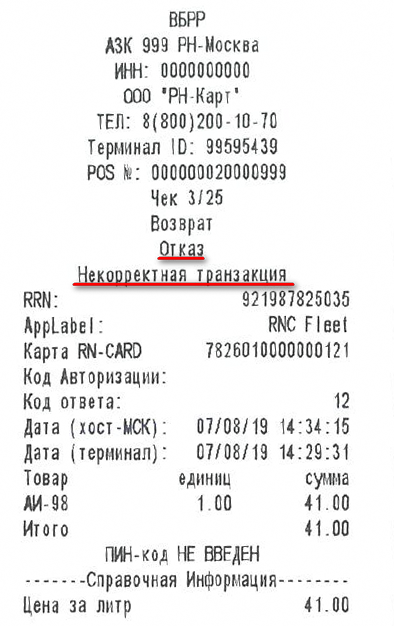 Рис. 11В случае операции «возврата» терминал запросит предъявить карту. для чиповых карт, используйте чиповый ридер;для бесконтактных карт PayPass, приложите карту к терминалу;для карты только с магнитной полосой проведите карту через ридер магнитной полосы в терминале.для виртуальной и виртуализированной карты. считайте сканером штрих-код с экрана смартфона клиента.Терминал распечатывает чек об успешном проведении возврата. Отдайте чек клиенту. В случае операции «отмены» нажмите ЗЕЛЕНУЮ клавишу.Терминал распечатывает чек об успешном проведении отмены. ПРОВЕРКА БАЛАНСА КАРТЫ Для проверки баланса или лимитов топливной карты необходимо произвести следующие действия:на терминале выбрать пункт «7- Баланс» в меню «Топливная карта»на терминале появится запрос на предъявление карты;необходимо предъявить топливную карту в терминал;по запросу терминала ввести пин-код;распечатается слип-информация по карте;ВАЖНО! Данная опция проверки баланса работает только по топливным картам РОСНЕФТЬ.СМЕННАЯ СВЕРКА ИТОГОВФОРМИРОВАНИЕ СМЕННОГО ОТЧЕТА ТЕРМИНАЛАДля формирования сменного отчета терминала необходимо выполнить операцию закрытия смены:«3» Меню оператора – «Закрытие смены», Терминал распечатывает «Отчет закрытия смены» (Рис. 12).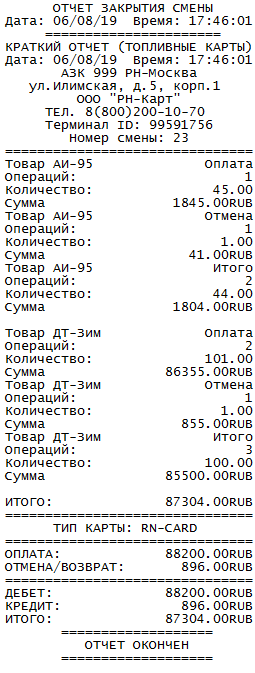 Рис. 12СООБЩЕНИЯ ТЕРМИНАЛАВ данном разделе описываются сообщения Терминала, которые формируются в процессе обслуживания Топливных карт.ПРИМЕЧАНИЕ. Сообщения Терминала, формируемые в процессе работы, отображаются на терминальных слипах (Рис. 13).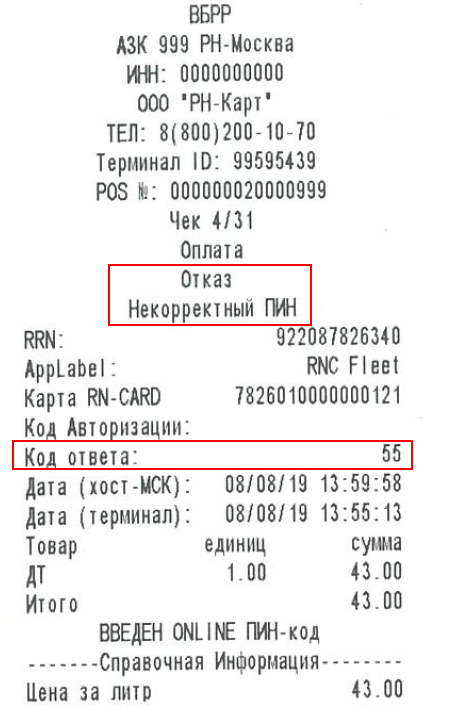 Рис. 13Сообщения терминала, их описание и порядок действий оператора-кассира приведены в Таблица 1.Таблица 1Описание кодов ошибок терминалаКОНТАКТНАЯ ИНФОРМАЦИЯТехподдержка терминалов ООО «РН-Карт» 
8 800 200 73 73 (бесплатно с мобильного телефона на территории РФ)Управление клиентской поддержки ООО "РН-Карт".
8 800 200 10 70 (круглосуточно, бесплатно с мобильного телефона на территории РФ)ИНСТРУКЦИЯ ООО «РН-КАРТ»Чтение магнитной картыВставьте карту в ридер магнитной полосой вправо.Проведите карту через ридер одним движением не слишком быстро, не слишком медленно, чтобы обеспечить верное чтение карты и избежать повторных чтений. Чтение чиповой картыВставьте чиповую карту в терминал чипом вверх и не забирайте до завершения операции.Бесконтактное чтение (опционально)Приложите карту к активной зоне над дисплеем (на расстоянии 1 см). Держите карту у дисплея на протяжении всей транзакции. Терминал оснащен четырьмя диодами, отображающими процесс проведения транзакции.Когда начинается транзакция, горит первый (слева) индикатор статуса; это означает, что бесконтактный дисплей используется, но карта не читается.Когда бесконтактная карта приложена к активной зоне, в течение транзакции по очереди загорятся второй, третий и четвертый индикатор. Карта успешно считана, когда загорелись все четыре диода, и раздался сигнал  подтверждения.Чтение виртуальной и виртуализированной топливной карты (опционально)Обслуживание виртуальной и виртуализированной топливной карты на терминале  производится путем считывания сканером, подключенным  к терминалу, штрих-кода, отображенного на экране смартфона клиента. Мойка              0,00Шиномонтаж  0,000 – Топливная карта 1 – Закрытие смены2 – Сервис0 – Предоплата  1 – Отмена 2 – Возврат3 – Отмена служебная4 – БалансПредоплата(1)0 – Услуги Предоплата(1)0 – Мойка     ПРЕДОПЛАТА         500,00 руб   Топливная карта0 – Предоплата  1 – Отмена 2 – Возврат3 – Отмена служебная4 – БалансКОД СООБЩЕНИЯТЕКСТ СООБЩЕНИЯ НА ТЕРМИНАЛЬНОМ СЛИПЕОПИСАНИЕ СООБЩЕНИЯ И ДЕЙСТВИЙ ОПЕРАТОРА -КАССИРА123-Ошибка чтения карты*Карта не может быть прочитана. Повторно провести операцию при необходимости связаться с Техподдержкой терминалов ООО "РН-Карт".00Операция проведена успешноСтандартные действия по отпуску/возврату Товаров по Топливной карте.04ИзъятьКарта заблокирована в Системе Топливного процессинга (ИСПТК). Сообщить Клиенту информацию. Рекомендовать Клиенту для выяснения причин отказа связаться со своим менеджером со стороны ООО "РН-Карт" или с управлением клиентской поддержки ООО "РН-Карт".05ОтказКарта заблокирована в Системе Топливного процессинга (ИСПТК). Сообщить Клиенту информацию. Рекомендовать Клиенту для выяснения причин отказа связаться со своим менеджером со стороны ООО "РН-Карт" или с управлением клиентской поддержки ООО "РН-Карт".07Изъять карту, особое условиеКарта заблокирована в Системе Топливного процессинга (ИСПТК). Сообщить Клиенту информацию. Рекомендовать Клиенту для выяснения причин отказа связаться со своим менеджером со стороны ООО "РН-Карт" или с управлением клиентской поддержки ООО "РН-Карт".12Некорректная транзакцияТовар в заказе отсутствует в товарном справочнике Системы Топливного процессинга (ИСПТК).Закончился срок действия контракта. Рекомендовать Клиенту для выяснения причин отказа связаться со своим менеджером со стороны ООО "РН-Карт" или с управлением клиентской поддержки ООО "РН-Карт".13Некорректная сумма Итог по сумме или количеству в Заказе не соответствует итогу,  рассчитанному в Системе топливного процессинга (ИСПТК). Повторить операцию. 14Нет данных о картеКарта с данным номером не зарегистрирована в Системе Топливного процессинга (ИСПТК). Сообщить Клиенту информацию. Рекомендовать Клиенту для выяснения причин отказа связаться со своим менеджером со стороны ООО "РН-Карт" или с управлением клиентской поддержки ООО "РН-Карт".41Изъять, утерянная картаКарта заблокирована в Системе Топливного процессинга (ИСПТК). Сообщить Клиенту информацию. Рекомендовать Клиенту для выяснения причин отказа связаться со своим менеджером со стороны ООО "РН-Карт" или с управлением клиентской поддержки ООО "РН-Карт".43Изъять, украденная картаКарта заблокирована в Системе Топливного процессинга (ИСПТК). Сообщить Клиенту информацию. Рекомендовать Клиенту для выяснения причин отказа связаться со своим менеджером со стороны ООО "РН-Карт" или с управлением клиентской поддержки ООО "РН-Карт".50Нет связи с хостомТерминал не может соединится с ИСПТК. Связаться с Техподдержкой терминалов ООО "РН-Карт"51Недостаточно средств У клиента недостаточно средств на счете контракта для оплаты Заказа. Сформировать Заказ в пределах доступных на счете средств. 54Карта просроченаСрок действия Карты истек, либо карта не активирована. Сообщить Клиенту информацию. Рекомендовать Клиенту для выяснения причин отказа связаться со своим менеджером со стороны ООО "РН-Карт" или с управлением клиентской поддержки ООО "РН-Карт".55Некорректный ПИНКлиентом введен неверный ПИН-код. Необходимо повторить попытку. Количество попыток не более 3 (трех), после чего Карта блокируется. Сообщить Клиенту информацию. Рекомендовать Клиенту для выяснения причин отказа связаться со своим менеджером со стороны ООО "РН-Карт" или с управлением клиентской поддержки ООО "РН-Карт".57Транзакция не разрешена для держателя картыОтпускаемый товар, запрещен для отпуска по Карте для данного Клиента. Установлен запрет обслуживания на этой АЗК. Сообщить Клиенту информацию. Рекомендовать Клиенту для выяснения причин отказа связаться со своим менеджером со стороны ООО "РН-Карт" или с управлением клиентской поддержки ООО "РН-Карт".58Карта не обслуживаетсяТранзакция не разрешена для терминала. Терминал не зарегистрирован в системе топливного процессинга. Связаться с управлением клиентской поддержки ООО "РН-Карт".61Превышен лимит по картеСумма Заказа превышает установленный лимит (ограничение) по сумме (литрам). Сформировать Заказ в пределах доступного лимита. 64Неправильная сумма отменыСумма отмены не соответствует сумме оригинальной операции. Повторить операцию, введя корректную сумму.. 65Превышено число операцийПо данной карте превышено количество возможных операций. Сообщить Клиенту информацию. Рекомендовать Клиенту для выяснения причин отказа связаться со своим менеджером со стороны ООО "РН-Карт" или с управлением клиентской поддержки ООО "РН-Карт".75Исчерпаны допустимые попытки ввода ПИНКлиентом введен неверный ПИН-код. Необходимо повторить попытку. Количество попыток не более 3 (трех), после чего Карта блокируется. Сообщить Клиенту информацию. Рекомендовать Клиенту для выяснения причин отказа связаться со своим менеджером со стороны ООО "РН-Карт" или с управлением клиентской поддержки ООО "РН-Карт".76Введен неверный ПИНКлиентом введен неверный ПИН-код. Необходимо повторить попытку. Количество попыток не более 3 (трех), после чего Карта блокируется. Сообщить Клиенту информацию. Рекомендовать Клиенту для выяснения причин отказа связаться со своим менеджером со стороны ООО "РН-Карт" или с управлением клиентской поддержки ООО "РН-Карт".82Превышено время ожидания ответаСистема Топливного процессинга (ИСПТК) не отвечает на запрос Терминала. Повторить операцию. Связаться с Техподдержкой терминалов ООО "РН-Карт"91Эмитент не доступенОтсутствует связь с топливным процессингом.Повторить операцию.Связаться с Техподдержкой терминалов ООО "РН-Карт"96Неполадки в работе системыВозможны неполадки в работе системы. Повторить операцию. Связаться с Техподдержкой терминалов ООО "РН-Карт"Все остальные кодыNN-Ошибка запросаПо какой-либо причине операция по карте невозможна. Повторить операцию. Связаться с Техподдержкой терминалов ООО "РН-Карт"